PERNYATAAN KEASLIAN SKRIPSIDengan ini saya menyatakan bahwa skripsi yang saya tulis sebagai salah satu syarat untuk memperoleh gelar Sarjana Humaniora (S.Hum) dan diajukan pada Fakultas Ushuluddin dan Adab Jurusan Sejarah Peradaban Islam pada Universitas Islam Negeri (UIN) “Sultan Maulana Hasanuddin” Banten ini sepenuhnya asli merupakan hasil karya tulis ilmiah saya pribadi.Adapun tulisan maupun pendapat orang lain yang telah saya sebutkan kutipannya secara jelas sesuai dengan etika keilmuan yang berlaku di bidang penulisan karya ilmiah.Apabila dikemudian hari terbukti bahwa sebagian atau seluruh isi skripsi ini merupakan hasil perbuatan Plagiat atau mencontek karya tulis orang lain, saya bersedia untuk menerima sanksi berupa pencabutan gelar kesarjanaan yang saya terima ataupun sanksi Akademik  sesuai dengan peraturan yang berlaku.						        Serang,…..November. 2018	HAFID ABUL FIDA    NIM. 143500461ABSTRAK 	Nama: Hafid Abul Fida, NIM : 143500461, Judul Skripsi : Sejarah Banten dalam Perspektif Halwany Michrob (Studi Cacatan Masa Lalu Banten). Sejarah Banten merupakan sebuah rujukan yang cocok untuk analisis sejarah Nusantara. Salah satu sejarawan yang fokus penelitian tentang sejarah Banten adalah Halwany Michrob. Oleh karena itu penulis tertarik untuk mengadakan penelitian dengan dengan judul “Sejarah Banten Dalam Perspektif Halwany Michrob (Studi Catatan Masa Lalu Banten).Rumusan masalah dalam penulisan ini adalah: (1). Bagimana Biografi Halwany Michrob? (2). Bagaimana Metode Halwany Michrob Dalam Menyusun Historiografi? (3). Bagaimana Sejarah Banten Dalam Perspektif Halwany Michrob?. Penelitian ini bertujuan untuk menegetahui: (1). Biografi Halwany Michrob. (2). Metode Halwany Michrob Dalam Menyusun Sejarah Banten. (3). Sejarah Banten Dalam Perspektif Halwany Michrob. Penelitian ini menggunakan metode penelitian sejarah yang meliputi tahapan sebagai berikut: Heuristik, Kritik, Interpretasi dan Historiografi.  Penelitian ini berkesimpulan bahwa: Halwany Michrob lahir di Kubang Kaujon Serang pada tahun 1938, dari pasangan suami sitri M. Michrob dan Hj. Suhara. Halwany Michrob menikah dengan Rd Yati Rumiyati pada tahun 1967. Halwany Michrob adalah seorang sejarwan dan peneliti arkeologi Banten. penulisan dan penelitian yang dilakukan Halwany Michrob terkait sejarah Banten meliputi: Cacatan Sejarah dan Arkeologi : Ekspor-Impor di Zaman Kesultanan Banten. Pengembangan Industri Keramik di Banten. Perkembangan Arsitektur Kota Islam Banten. Lebak Sibeduk dan Arca Domas di Banten Selatan. Proses Islamisasi di Banten Cuplikan Buku Catatan Masa Lalu Banten. Catatan Masa Lalu Banten jilid I, II, III, IV. Sejarawan yang meneliti tentang Banten tidak terlepas dari karangan Halwany Michrob sebagai bahan acuan penelitian dan penulisannya. Assalamu‘alaikum Wr. Wb.Dipermaklumkan dengan hormat, bahwa setelah membaca dan mengadakan perbaikan seperlunya, maka kami berpendapat bahwa skripsi saudara Hafid Abul Fida NIM: 143500461 yang berjudul Historiografi Banten Dalam Perspektif Halwany Michrob (Studi Cacatan Masa Lalu Banten), dapat diajukan sebagai salah satu syarat untuk melengkapi ujian Munaqasyah pada Jurusan Sejarah Peradaban Islam Fakultas Ushuluddin dan Adab Universitas Islam Negeri (UIN) Sultan Maulana Hasanuddin Banten. Maka kami ajukan skripsi ini dengan harapan dapat segera dimunaqasyahkan.Demikian, atas perhatian bapak kami ucapkan terima kasih.Wassalamu‘alaikum Wr. Wb.Serang, HISTORIOGRAFI BANTENDALAM PERSPEKTIF HALWANY MICHROB (STUDI CACATAN MASA LALU BANTEN)OlehHAFID ABUL FIDA NIM: 143500461Menyetujui,PENGESAHAN 	Skripsi a.n. Hafid Abul Fida, NIM: 143500461 dengan judul Historiografi Banten Dalam Perspektif Halwany Michrob (Studi Cacatan Masa Lalu Banten) dapat di ajukan dalam siding Munaqasyah Universitas Islam Negeri (UIN) Sultan Maulana Hasanuddin Banten pada tanggal  23 November 2018 skripsi ini telah diterima sebagai salah satu syarat untuk memperoleh gelar Sarjana Humaniora (S.Hum) pada Fakultas Ushuluddin dan Adab Jurusan Sejarah Peradaban Islam Universitas Islam Negeri (UIN) Sultan Maulana Hasanuddin Banten. 					Serang, 23 November 2018Sidang Munaqasyah,       Ketua Merangkap Anggota 	Sekertaris Merangkap Anggota   Dr. H Ahmad Sugiri, M. Ag              Yetti Hasnah, S.S., M.Hum.    NIP. 19571212  199803 1 005                    NIDN. 2010098401Anggota	    Penguji I                                                                Penguji II            Dr. Hj. Eva Syarifah Wardah, S. Ag, M.Hum             Drs. HS. Suhaedi, M. Si                            NIP. 197208111999032009                            NIP. 19671014 199503 1001Pembimbing I		                                   Pembimbing II  Zaenal Abidin, S. Ag, MSI		                    Siti Fauziyah, M. A NIP. 19720317 199803 1 002	               NIP.197408212005012004PERSEMBAHANSkripsi ini persembahkan untuk Ibu Bapak tercinta, yang telah mendidik, Merawat  dan memelihara sejak bayi hingga dewasa, kakak-kakak ku Kang Arif Rahman, Almh. Teh Fatmawati Kang Rahmatullah, dan Teh Aniatull Agustini, dan tak lupa pula kawan-kawan seperjuangan ku di Jurusan Sejarah Peradaban Islam (SPI), Kawan-kawan ku Himpunan Mahasiswa Serang (HAMAS), Campus Scooter Serang (CUSS), dan Kawan-kawan Komunitas Kaoem Djadoel Sejarah Peradaban Islam (SPI).     MOTTO “Sumber sejarah tidak akan lepas dari kehidupan sehari-hari baik itu berupa keagamaan, adat istiadat, dan sebagainya. Karena manusia adalah subyek sejarah. (Halwany Michrob)”RIWAYAT HIDUP Penulis Hafid Abul Fida dilahirkan di Serang pada tanggal 10 Februari tahun 1995, anak kelima dari empat bersaudara, hasil perkawinan dari ayahanda Kurtubi Abha dan ibunda Siti Rahmah.Pendidikan formal yang diselesaikan di Madrasah Ibtidaiyyah (MI) Darussalam Pipitan, pada tahun 2007. Madrasah Tsanawiyyah (MTS) di Darussalam Pipitan pada tahun 2010. Sekolah Menengah Kejuruan (SMK) Putra Bangsa Ciruas Jurusan Otomotif pada tahun 2013, dan selanjunya kuliah di UIN “Sultan Maulana Hasanuddin” Banten Fakultas Ushuluddin dan Adab Jurusan Sejarah Peradaban Islam. Selama menjadi mahasiswa penulis aktif dalam beberapa organisasi yang digelutinya, pernah aktif di Pengurus Komisariat Himpunan Mahasiswa Serang (HAMAS) Dep. Eksternal UIN SMH Banten, Himpunan Mahasiswa Jurusan (HMJ) Sejarah Peradaban Islam Dep. Internal UIN SMH Banten, Campus Scooter Serang (CUSS) UIN SMH Banten Bagian Dekorasi dan Peralatan, Komunitas Kaoem Dajadoel UIN SMH Banten.   KATA PENGANTARSegala puji beserta syukur penulis panjatkan kehadirat Allah SWT. Karena atas berkat, rahmat dan karunia-Nya penulis bisa menyelesaikan penyusunan skripsi ini. Shalawat seiring salam semoga senantiasa tercurahkan kepada baginda kita tokoh sejarah yang berpengaruh dalam sejarah Islam, yakni Nabi besar Muhammad SAW. Karena atas jasa beliaulah kita menjadi masyarakat yang beradab dan berilmu  pengetahuan. Tidak lupa kepada keluarganya, para sahabat dan pengikutnya hingga akhir zaman.Penulis meyadari bahwa penulisan skripsi ini masih jauh dari kata sempurna. Oleh karena itu penulis menerima dengan terbuka kritik dan saran atas segala kekurangan dan kekeliruan dalam penulisan skripsi ini. Namun demikian, penulis berharap dengan adanya skripsi ini mudah-mudahan dapat membawa manfaat bagi pembaca umumnya dan khususnya penulis. Skripsi ini kemungkinan tidak dapat diselesaikan tanpa bantuan dari berbagai pihak, dengan itu penulis mengucapkan terima kasih yang sebesar-besarnya kepada :Bapak Prof. Dr. H. Fauzul Iman, MA sebagai Rektor Universitas Islam Negeri  Sultan Maulana Hasanuddin Banten.Bapak Prof. Dr. H. Udi Mufradi Mawardi, Lc. M.Ag, sebagai Dekan Fakultas Ushuluddin dan Adab.Ibu Dr. Hj. Eva Syarifah Wardah S,Ag. M.Hum, sebagai Ketua Jurusan Sejarah Peradaban Islam dan Bapak Hatta Raharja, M.A. sebagai Sekertaris Jurusan Sejarah Peradaban Islam Fakultas Ushuluddin dan Adab.Bapak Zaenal Abidin S. Ag, MSI. Selaku pembimbing I dan Ibu Siti Fauziyah, M. Ag. sebagai pembimbing II, yang telah memberikan arahan, saran-saran dan motivasinya kepada penulis selama proses penyusunan skripsi.Bapak dan Ibu Dosen serta Seluruh Civitas Akademika UIN “SMH” Banten yang telah memberikan bimbingan dan arahan serta bekal pengetahuan yang sangat berharga selama penulis kuliah di UIN “SMH” Banten.Kedua orang tua, Ayah, Ibu, serta kakak-kakakku yang selalu memberikan dukungan, motivasi dan semangat untuk terus belajar dalam menyelesaikan skripsi ini. Terutama orangtua yang telah banyak mengorbankan waktu dan keuangan dalam proses pembuatan skripsi ini. Seluruh rekan-rekan mahasiswa Sejarah Peradaban Islam (SPI) kelas A dan B angkatan 2014. Yang saling membantu, saling menyemangati, dan memberikan motivasi dalam penyusunan skripsi ini. Khususnya kepada Sohid, Tofa Fauzi, Rifki Fauzi, Rona Safarosa, Bilal Hardiansyah, Suheli, M Faiz Fazrurrahman, Mukhyi Maenaqi. Serta adik-adik kelas dan kakak senior Sejarah Peradaban Islam (SPI) yang selalu memberikan semangat untuk meyelesaikan skripsi ini. Penulis memohon maaf yang sebesar-besarnya atas segala kekurangan yang ada dalam penulisan skripsi ini. Semoga skripsi ini bisa bermanfaat bagi pembaca dan memberikan kontribusi dan dampak yang baik bagi perkembangan ilmu pengetahuan khusunya dibidang penulisan sejarah.															Serang,…..November 2018							Penyusun 						HAFID ABUL FIDA 						NIM : 143500461DAFTAR ISI PERNYATAAN KEASLIAN SKRIPSI ………………………….… iABSTRAK …………………………………………………………… iiNOTA DINAS ……………………………………………………...... iiiLEMBAR PERSETUJUAN ……………………………………........ ivPENGESAHAN ………………………………………………….…... vPERSEMBAHAN ………………………………………………….… viMOTTO ……………………………………………………….……... viiRIWAYAT HIDUP …………………………………………………. viiiKATA PENGANTAR ………………………………………………. ixDAFTAR ISI …………………………………………………… xii	BAB I 	PENDAHULUANLatar Belakang Masalah …………………………...... 1Perumusan Masalah …………………….…………… 5Tujuan Penelitian ………………….………………… 6Kerangka Pemikiran ………….……………..………  6Metodelogi Penelitian ……………….……………… 11Sistematika Pembahasan ………….…………………..12	BAB II 	BIOGRAFI HALWANY MICHROBRiwayat Hidup Halwany Michrob  ……………….…  17Latar Belakang Pendidikan Halwany Michrob ............ 18Karya dan Pengalaman Organisasi Halwany Michrob…………………………………….……..….. 20BAB III METODE HALWANY MICHROB DALAM MENYUSUN SEJARAH BANTENSumber-Sumber Penulisan Sejarah 	Halwany Michrob      …………..………….……….... 31Gaya dan Corak Penulisan Sejarah 	Halwany Michrob ……………………..………….…. 34Pendekatan Halwany Michrob Dalam Penyusunan Historiografi Banten …………………………………. 40BAB IV SEJARAH BANTEN  DALAM PERSPEKTIF HALWANY MICHROB Banten Sebelum Islam    ………………………………42Masa Kesultanan Banten ………….…………………. 45Banten Masa Penjajahan……………………..…….… 72BAB V 	PENUTUP Kesimpulan   ……...…….….………………………... 80Saran   ……………………………………………….. 82DAFTAR PUSTAKA LAMPIRAN -LAMPIRAN 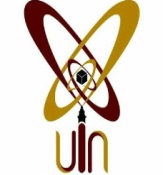 FAKULTAS USHULUDDIN DAN ADABUNIVERSITAS ISLAM NEGERISULTAN MAULANA HASANUDDIN BANTENNo        : Nota Dinas Lamp   : Skripsi Hal       : Pengajuan Ujian MunaqasyahKepada Yth: Dekan Fakultas Ushuluddin dan Adab UIN SMH Banten Di –Serang Pembimbing IZaenal Abidin, S. Ag, MSINIP. 19720317 199803 1 002 Pembimbing IISiti Fauziyah, M. AgNIP. 197408212005012004Pembimbing IZaenal Abidin, S. Ag, MSINIP. 19720317 199803 1 002Pembimbing IISiti Fauziyah, M. AgNIP. 197408212005012004Pembimbing IISiti Fauziyah, M. AgNIP. 197408212005012004MengetahuiMengetahuiMengetahuiDekanFakultas Ushuluddin dan AdabProf. Dr. H. Udi Mufradi Mawardi, Lc, M.AgNIP. 196102091994031001DekanFakultas Ushuluddin dan AdabProf. Dr. H. Udi Mufradi Mawardi, Lc, M.AgNIP. 196102091994031001KetuaJurusan Sejarah Peradaban IslamDr. Hj. Eva Syarifah Wardah, S. Ag, M.HumNIP. 197208111999032009